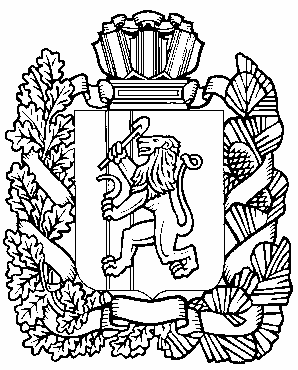 АДМИНИСТРАЦИЯСИВОХИНСКОГО СЕЛЬСОВЕТАТАСЕЕВСКОГО РАЙОНАКРАСНОЯРСКОГО КРАЯПОСТАНОВЛЕНИЕ18.05. 2017                                            с. Сивохино		           	 № 42Об утверждении административного регламента предоставления муниципальной услуги «Заключение соглашения о перераспределении земель и (или) земельных участков, находящихся в муниципальной собственности, и земельных участков, находящихся в частной собственности»В целях приведения правовых актов администрации сельсовета в соответствие с действующим законодательством, в соответствии с Федеральным законом от 27.07.2010 № 210-ФЗ «Об организации предоставления государственных и муниципальных услуг», руководствуясь Уставом Сивохинского сельсовета Тасеевского района Красноярского края, ПОСТАНОВЛЯЮ:1. Утвердить административный регламент предоставления муниципальной услуги «Заключение соглашения о перераспределении земель и (или) земельных участков, находящихся в муниципальной собственности, и земельных участков, находящихся в частной собственности» согласно приложению.         2. Постановление вступает в силу в день, следующий за днём его официального опубликования в печатном издании «Ведомости Сивохинского сельсовета»,Разместить на официальном сайте Тасеевского района в сети Интернет.Контроль за исполнением настоящего постановления оставляю за собой.Глава администрацииСивохинского сельсовета:                                            А.М.ЖаконисПриложение к постановлению администрации Сивохинского сельсовета от 18.05.2017г№ 42АДМИНИСТРАТИВНЫЙ РЕГЛАМЕНТ ПРЕДОСТАВЛЕНИЯ МУНИЦИПАЛЬНОЙ УСЛУГИ «ЗАКЛЮЧЕНИЕ СОГЛАШЕНИЯ О ПЕРЕРАСПРЕДЕЛЕНИИ ЗЕМЕЛЬ И (ИЛИ) ЗЕМЕЛЬНЫХ УЧАСТКОВ, НАХОДЯЩИХСЯ МУНИЦИПАЛЬНОЙ СОБСТВЕННОСТИ, И ЗЕМЕЛЬНЫХ УЧАСТКОВ, НАХОДЯЩИХСЯ В ЧАСТНОЙ СОБСТВЕННОСТИ»1. ОБЩИЕ ПОЛОЖЕНИЯ1.1 Настоящий административный регламент по предоставлению муниципальной услуги «Заключение соглашения о перераспределении земель и (или) земельных участков, находящихся в муниципальной собственности, и земельных участков, находящихся в частной собственности» (далее - Регламент) устанавливает порядок, сроки и последовательность административных процедур при предоставлении муниципальной услуги в соответствии с законодательством Российской Федерации.1.2. Регламент размещается на Интернет-сайте администрации Тасеевского района, также на информационных стендах, расположенных в администрации Сивохинского сельсовета по адресу: с. Сивохино, ул. Центральная, д. 42/11.3. Заявителями, которым предоставляется муниципальная услуга, являются гражданин или юридическое лицо (далее - заявители).1.4. Заявление о предоставлении Услуги (далее - Заявление) с прилагаемыми документами представляется в администрацию Сивохинского сельсовета (далее по тексту - Администрация) или в КГБУ «Многофункциональный центр предоставления государственных и муниципальных услуг» (далее по тексту - МФЦ) одним из следующих способов:лично (либо через уполномоченного представителя) должностному лицу Администрации или сотруднику МФЦ;посредством почтовой связи на бумажном носителе;в форме электронных документов с использованием информационно-телекоммуникационной сети Интернет, включая региональный портал государственных и муниципальных услуг Красноярского края www.gosuslugi.krskstate.ru.1.5. Заявление может быть заполнено от руки (разборчивым почерком и выполнено не карандашом) или машинописным способом, распечатано посредством электронных печатающих устройств.1.6. 1.6. Почтовый адрес Администрации: 663775, Красноярский край, Тасеевский район, село Сивохино, улица Центральная, 42/1, Администрация Сивохинского сельсовета Тасеевского района Красноярского края.Место нахождения: село Сивохино улица Центральная дом 42/1.Почтовый адрес: 663775, Красноярский край, Тасеевский район, село Сивохино, улица Центральная, дом 42/1Приёмные дни: ежедневноГрафик работы: с 9.00 до 17.00 час(обеденный перерыв с 13 до 14 час.)Выходные дни – суббота, воскресеньеТелефон/факс:8-391-64-27-1-17адрес электронной почты: sivselsovet@mail.ru1.7. Почтовый адрес МФЦ: 663770, Красноярский край, Тасеевский район, село Тасеево, улица Луначарского, 66, СП КГБУ «МФЦ».Местонахождение МФЦ: Красноярский край, Тасеевский район, село Тасеево, улица Луначарского, 66.Телефон начальника структурного подразделения: 8(39164)2-16-84, факс МФЦ: 8(39164)2-16-87;телефоны специалистов МФЦ: 8(39164)2-16-87;электронный адрес МФЦ: e-mail: taseevo@mfc.ru;график приема заявителей:понедельник - 09:00 – 18:00;вторник - 09:00 – 20:00;среда - 09:00 – 18:00;четверг - 09:00 - 20:00 пятница - 08:00 – 17:00;суббота – 8:00 – 17:00;воскресенье - выходной день.Адрес официального сайта МФЦ: www.24mfc.ru.1.8. Для получения информации по вопросам предоставления Услуги заинтересованные лица вправе обращаться:- в устной форме (лично или по телефону) к должностному лицу Администрации или сотруднику МФЦ;- в письменной форме, в форме электронного документа на имя Главы Сивохинского сельсовета.1.9. Информация об Услуге предоставляется Заявителям:- посредством публикации в средствах массовой информации, размещения на Сайте;- на информационных стендах, расположенных по адресам:Красноярский край, Тасеевский район, село Сивохино, улица Центральная, 42/1 (Администрация Сивохинского сельсовета Тасеевского района Красноярского края);Красноярский край, Тасеевский район, село Тасеево, ул. Луначарского, 66 (МФЦ).2. СТАНДАРТ ПРЕДОСТАВЛЕНИЯ МУНИЦИПАЛЬНОЙ УСЛУГИ2.1. Наименование муниципальной услуги – «Заключение соглашения о перераспределении земель и (или) земельных участков, находящихся в муниципальной собственности, и земельных участков, находящихся в частной собственности» - (далее – муниципальная услуга).2.2. Предоставление муниципальной услуги осуществляется администрацией Сивохинского сельсовета (далее - администрация). Ответственным исполнителем муниципальной услуги является ведущий специалист в области имущественных отношений администрации Сивохинского сельсовета (далее – должностное лицо).2.3. Результат предоставления муниципальной услуги.Конечным результатом предоставления муниципальной услуги является заключение соглашения о перераспределении земель и (или) земельных участков, находящихся в муниципальной собственности, и земельных участков, находящихся в частной собственности.При наличии основания для отказа в предоставлении муниципальной услуги представленные документы возвращают заявителю. Возврат документов не препятствует повторному обращению заявителя.2.4. Срок предоставления муниципальной услуги.Предоставление муниципальной услуги осуществляется в два этапа:1) в срок не более чем 30 дней со дня поступления заявления о перераспределении земельных участков в Администрацию по результатам его рассмотрения принимает решение согласно пункту 3.3 настоящего Регламента.2) в срок не более чем 30 дней со дня представления в Администрацию сведений об основных характеристиках земельного участка или земельных участков, образуемых в результате перераспределения, Администрация направляет подписанные экземпляры проекта соглашения о перераспределении земельных участков заявителю для подписания.2.4.1. Правовыми основаниями для предоставления муниципальной услуги являются:- Конституция Российской Федерации;- Гражданский кодекс Российской Федерации;- Земельный кодекс Российской Федерации;- Федеральный закон от 18.06.2001 № 78-ФЗ «О землеустройстве»;- Федеральный закон от 25.10.2001 № 137-ФЗ «О введении в действие Земельного кодекса Российской Федерации»;- Федеральный закон от 06.10.2003 № 131-ФЗ «Об общих принципах организации местного самоуправления в Российской Федерации»;- Федеральный закон от 13.07.2015 № 218-ФЗ «О государственной регистрации недвижимости»;- Устав Сивохинского сельсовета Тасеевского района Красноярского края;- Постановление администрации Сивохинского сельсовета  от 02.03.2016г № 9 «Об утверждении  порядка определения цены за увеличение площади земельных участков, находящихся в частной собственности, в результате их перераспределения с земельными участками, находящимися в муниципальной собственности Сивохинского сельсовета»;- настоящий административный регламент.2.5. Муниципальная услуга по заключению соглашения о перераспределении земель и (или) земельных участков, находящихся в муниципальной собственности, и земельных участков, находящихся в частной собственности предоставляется на основании надлежаще оформленного письменного заявления и документов, прилагаемых к нему.Прием заявлений и документов осуществляется по форме, установленной в приложении № 1 настоящего Регламента.Рассмотрение заявления может быть прекращено при поступлении от заявителя письменного заявления о прекращении рассмотрения заявления.2.6. Перечень документов, необходимых для оказания муниципальной услуги.2.6.1. Заявление о перераспределении земельных участков в котором указывается:1) фамилия, имя и (при наличии) отчество, место жительства заявителя, реквизиты документа, удостоверяющего личность заявителя (для гражданина);2) наименование и место нахождения заявителя (для юридического лица), а также государственный регистрационный номер записи о государственной регистрации юридического лица в Едином государственном реестре юридических лиц, идентификационный номер налогоплательщика, за исключением случаев, если заявителем является иностранное юридическое лицо;3) кадастровый номер земельного участка или кадастровые номера земельных участков, перераспределение которых планируется осуществить;4) реквизиты утвержденного проекта межевания территории, если перераспределение земельных участков планируется осуществить в соответствии с данным проектом;5) почтовый адрес и (или) адрес электронной почты для связи с заявителем.2.6.2. К заявлению о перераспределении земельных участков прилагаются:1) копии правоустанавливающих или правоудостоверяющих документов на земельный участок, принадлежащий заявителю, в случае, если право собственности не зарегистрировано в Едином государственном реестре недвижимости;2) схема расположения земельного участка в случае, если отсутствует проект межевания территории, в границах которой осуществляется перераспределение земельных участков;3) документ, подтверждающий полномочия представителя заявителя, в случае, если с заявлением о предоставлении земельного участка обращается представитель заявителя;4) заверенный перевод на русский язык документов о государственной регистрации юридического лица в соответствии с законодательством иностранного государства в случае, если заявителем является иностранное юридическое лицо.Заявитель вправе представить документы, которые должны быть получены Администрацией посредством межведомственного информационного взаимодействия.2.6.3. Требования к документам, представляемым для оказания муниципальной услуги.Представляемые документы должны соответствовать требованиям, установленным законодательством Российской Федерации, и отражать информацию, необходимую для предоставления муниципальной услуги. Указанные документы должны быть скреплены печатями, должны иметь надлежащие подписи сторон или определенных законодательством должностных лиц.Тексты представляемых документов должны быть написаны разборчиво, наименования юридических лиц - без сокращения, с указанием мест их нахождения. Фамилии, имена, отчества физических лиц, адреса их мест жительства должны быть написаны полностью.2.7. Не подлежат рассмотрению документы, имеющие подчистки либо приписки, зачеркнутые слова и иные не оговоренные в них исправления, документы, исполненные карандашом, а также документы с серьезными повреждениями, не позволяющими однозначно истолковать их содержание.2.8. Администрация отказывает в предоставлении муниципальной услуги и возвращает представленные документы заявителю в случаях:- с заявлением обратилось ненадлежащее лицо;- к заявлению приложены документы, состав, форма или содержание которых не соответствует требованиям действующего законодательства.Основанием для начала процедуры отказа в исполнении муниципальной услуги является принятие соответствующего решения Главой сельсовета по предложению должностного лица, ответственного за исполнение услуги.2.9. Предоставление муниципальной услуги и информация о ней предоставляются бесплатно.2.10. Максимальный срок ожидания в очереди при подаче запроса о предоставлении муниципальной услуги и при получении результата предоставления муниципальной услуги 15 минут.2.11. Запрос о предоставлении муниципальной услуги подлежит регистрации в 3-дневный срок.2.12. Требования к зданиям и помещениям, в которых предоставляется муниципальная услуга, к месту ожидания и приема заявителей, к местам для заполнения запросов о предоставлении муниципальной услуги, информационным стендам.Перед зданием имеются парковочные места, предназначенные для размещения автотранспортных средств заявителей. На местах для парковки автотранспортных средств выделяется не менее 10 процентов мест (но не менее одного места) для парковки специальных автотранспортных средств инвалидов.Вход в здание должен быть оборудован пандусом для обеспечения доступа инвалидов на креслах-колясках. Санитарно-технические помещения должны быть доступны для инвалидов, проходы должны обеспечивать беспрепятственный доступ заявителей, включая заявителей, использующих кресла-коляски.В помещениях предоставления Услуги расположение интерьера, подбор и расстановка приборов и устройств, технологического и иного оборудования должны соответствовать пределам, установленным для зоны досягаемости заявителей, находящихся в креслах-колясках. При невозможности создания условий для его полного приспособления с учетом потребностей инвалидов Администрацией проводятся мероприятия по обеспечению беспрепятственного доступа маломобильных граждан к объектам с учетом разумного приспособления.Рабочее место специалистов Администрации оснащаются настенной вывеской или настольной табличкой с указанием фамилии, имени, отчества и должности. Указатели должны быть четкими, заметными и понятными, с дублированием необходимой для инвалидов звуковой либо зрительной информации или предоставлением текстовой и графической информации знаками, выполненными рельефно-точечным шрифтом Брайля.Места предоставления муниципальной услуги оборудуются средствами пожаротушения и оповещения о возникновении чрезвычайной ситуации. На видном месте размещаются схемы размещения средств пожаротушения и путей эвакуации посетителей и специалистов Администрации.Помещения, здания в которых предоставляется Услуга, должны содержать места для ожидания приема граждан, которые должны быть оборудованы местами для сидения. В местах ожидания предоставления Услуги предусматриваются доступные места общественного пользования (туалеты).Места для заполнения Заявлений оборудуются столами, обеспечиваются бланками Заявлений и канцелярскими принадлежностями, раздаточными информационными материалами.На официальном сайте района (adm_taseevo.ru;) размещается информация о местонахождении, режиме работы, справочных телефонах органа, предоставляющего Услугу, а также форма Заявления и Административный регламент предоставления Услуги.На информационных стендах размещается следующая информация:- режим работы Администрации и МФЦ;- справочные телефоны Администрации и МФЦ;- форма Заявления и перечень документов, необходимых для получения Услуги;- извлечения из законодательных и иных нормативных правовых актов, регулирующих вопросы, связанные с предоставлением Услуги;- описание процедуры исполнения Услуги;- порядок и сроки предоставления Услуги;- порядок обжалования решений, действий (бездействия) должностных лиц, исполняющих Услугу;- образец заполнения Заявления о предоставлении Услуги.Специалисты Администрации при необходимости оказывают инвалидам помощь, необходимую для получения в доступной для них форме информации о правилах предоставления Услуги, в том числе об оформлении необходимых для получения Услуги документов, о совершении ими других необходимых для получения услуги действий.В Администрации обеспечивается:- допуск сурдопереводчика, тифлосурдопереводчика;- сопровождение инвалидов, имеющих стойкие нарушения функций зрения и самостоятельного передвижения - по зданию и территории Администрации;- допуск собаки-проводника при наличии документа, подтверждающего ее специальное обучение, выданного по форме и в порядке, установленных федеральным органом исполнительной власти, осуществляющим функции по выработке государственной политики и нормативно-правовому регулированию в сфере социальной защиты населения;- предоставление инвалидам по слуху услуги с использованием русского жестового языка, в том числе специалистами диспетчерской службы видеотелефонной связи для инвалидов по слуху Красноярского края.Услуги диспетчерской службы для инвалидов по слуху предоставляет оператор сурдопереводчик, который располагается по адресу: Красноярский край, г. Красноярск, ул. Карла Маркса, д. 40.Режим работы: ежедневно с 09 часов 00 минут до 18 часов 00 минут (кроме выходных и нерабочих праздничных дней).Телефон/факс: 8(391) 227-55-44.E-mail: kraivog@mail.ru.2.14. На информационном стенде в администрации размещаются следующие информационные материалы:- сведения о перечне предоставляемых муниципальных услуг;- перечень предоставляемых муниципальных услуг, образцы документов (справок).- образец заполнения заявления;- адрес, номера телефонов и факса, график работы, адрес электронной почты администрации и отдела;- административный регламент;- адрес официального сайта Администрации в сети Интернет, содержащего информацию о предоставлении муниципальной услуги;- порядок получения информации заявителями по вопросам предоставления муниципальной услуги, в том числе о ходе предоставления муниципальной услуги;- перечень оснований для отказа в предоставлении муниципальной услуги;- порядок обжалования действий (бездействия) и решений, осуществляемых (принятых) в ходе предоставления муниципальной услуги;- необходимая оперативная информация о предоставлении муниципальной услуги.- описание процедуры предоставления муниципальной услуги в текстовом виде и в виде блок-схемы;Текст материалов, размещаемых на стендах, должен быть напечатан удобным для чтения шрифтом, основные моменты и наиболее важные места выделены.2.15. Показателями доступности и качества Услуги являются:возможность получения муниципальной услуги своевременно и в соответствии со стандартом предоставления муниципальной услуги;возможность получения полной, актуальной и достоверной информации о порядке предоставления муниципальной услуги, в том числе в электронной форме;возможность получения муниципальной услуги в электронной форме, если это не запрещено законом, а также в иных формах, предусмотренных законодательством Российской Федерации, по выбору заявителя;возможность досудебного (внесудебного) рассмотрения жалоб в процессе получения муниципальных услуг.3. СОСТАВ, ПОСЛЕДОВАТЕЛЬНОСТЬ И СРОКИ ВЫПОЛНЕНИЯ АДМИНИСТРАТИВНЫХ ПРОЦЕДУР, ТРЕБОВАНИЯ К ПОРЯДКУ ИХ ВЫПОЛНЕНИЯ, В ТОМ ЧИСЛЕ ОСОБЕННОСТИ ВЫПОЛНЕНИЯ АДМИНИСТРАТИВНЫХ ПРОЦЕДУР В ЭЛЕКТРОННОЙ ФОРМЕ, А ТАКЖЕ ОСОБЕННОСТИ ВЫПОЛНЕНИЯ АДМИНИСТРАТИВНЫХ ПРОЦЕДУР В МНОГОФУНКЦИОНАЛЬНЫХ ЦЕНТРАХ3.1. В целях заключения соглашения о перераспределении земель и (или) земельных участков, находящихся в муниципальной собственности, и земельных участков, находящихся в частной собственности, гражданин или юридическое лицо - собственники таких земельных участков обращаются с заявлением о перераспределении земель и (или) земельных участков, находящихся в муниципальной собственности, и земельных участков, находящихся в частной собственности в Администрацию или МФЦ одним из способов, указанных в пункте 1.4. Регламента.3.2. В течение 10 дней со дня поступления заявления о перераспределении земельных участков Администрация возвращает заявление заявителю, если оно не соответствует требованиям пункта 2.6.1 настоящего Регламента, подано в иной орган или к заявлению не приложены документы, предусмотренные пунктом 2.6.2 настоящего Регламента с указанием всех причин возврата заявления о перераспределении земельных участков.3.3. В срок не более чем 30 дней со дня поступления заявления о перераспределении земельных участков Администрация по результатам его рассмотрения совершает одно из следующих действий:1) принимает решение об утверждении схемы расположения земельного участка и направляет это решение с приложением указанной схемы заявителю;2) направляет заявителю согласие на заключение соглашения о перераспределении земельных участков в соответствии с утвержденным проектом межевания территории;3) принимает решение об отказе в заключении соглашения о перераспределении земельных участков при наличии оснований, предусмотренных пунктом 9 статьи 39.29 Земельного кодекса РФ.3.3.1. Решение об отказе в заключении соглашения о перераспределении земельных участков должно быть обоснованным и содержать указание на все основания отказа.3.3.2. Лицо, по заявлению которого принято решение об утверждении схемы расположения земельного участка или которому направлено согласие на заключение соглашения о перераспределении земельных участков в соответствии с утвержденным проектом межевания территории, обеспечивает выполнение кадастровых работ в целях государственного кадастрового учета земельных участков, которые образуются в результате перераспределения, и обращается с заявлением о государственном кадастровом учете таких земельных участков.3.3.3. В срок не более чем тридцать дней со дня представления в Администрацию выписки из Единого государственного реестра недвижимости об основных характеристиках и зарегистрированных прав на объект недвижимости (Сведений об основных характеристиках) в отношении земельного участка или земельных участков, образуемых в результате перераспределения, Администрация направляет подписанные экземпляры проекта соглашения о перераспределении земельных участков заявителю для подписания. Заявитель обязан подписать это соглашение не позднее чем в течение тридцати дней со дня его получения.3.7. Информирование о ходе предоставления муниципальной услуги осуществляется исполнителями при личном контакте с заявителем, с использованием средств почтовой, телефонной связи.Информация о приостановлении предоставления муниципальной услуги или об отказе в ее исполнении направляется заявителю заказным письмом и дублируется по телефону, указанному в заявлении (при наличии соответствующих данных в заявлении).Информация о сроке завершения оформления документов и возможности их получения заявителем сообщается при подаче документов и при возобновлении муниципальной услуги после ее приостановления, а в случае сокращения срока - по указанному в заявлении телефону.Заявитель имеет право на получение сведений о прохождении административных процедур по предоставлению муниципальной услуги посредством телефонной и почтовой связи или посредством личного посещения исполнителя.Для получения сведений о прохождении административных процедур по предоставлению муниципальной услуги заявителем указываются (называются) дата и входящий номер заявления (полученный в общем отделе Администрации). Заявителю предоставляются сведения о том, на каком этапе (в процессе выполнения какой административной процедуры) находится рассмотрение заявления.3.8. Не подлежат рассмотрению заявления в случае отсутствия фамилии, имени – для физических лиц, наименования организации - для юридических лиц, почтового адреса заявителя.При получении письменного заявления, в котором содержатся нецензурные либо оскорбительные выражения, угрозы, получателю муниципальной услуги сообщается о недопустимости злоупотребления правом, а заявление по существу вопроса остается без рассмотрения.3.4. Консультации (справки) по вопросам предоставления муниципальной услуги осуществляются должностным лицом, предоставляющим муниципальную услугу.Консультации и справки в объеме, предусмотренном Административным регламентом, предоставляются должностным лицом в течение рабочего времени.Консультации по процедуре оказания муниципальной услуги могут предоставляться:- по личному обращению;- по письменным обращениям;- по телефону;- по электронной почте.Консультации предоставляются по следующим вопросам:- перечень документов, необходимых для предоставления муниципальной услуги;- требования к документам, прилагаемым к заявлению;- время приема и выдачи документов;- сроки исполнения муниципальной услуги;- порядок обжалования действий (бездействия) и решений, осуществляемых и принимаемых в ходе исполнения муниципальной услуги.3.5. Условия и сроки приема и консультирования заказчиков по предоставлению муниципальной услуги.Прием граждан и организаций осуществляется должностным лицом – исполнителем муниципальной услуги в рабочие дни.Время приема, консультации и справки в объеме, предусмотренном Регламентом, предоставляется должностным лицом – исполнителем муниципальной услуги в порядке очередности заявителя. Время приема, консультации заявителя специалистом не должно превышать 20 минут.3.6. Информация по телефонным звонкам и устным обращениям.При ответах (консультировании) на телефонные звонки и устные обращения специалисты отдела подробно и вежливо (в корректной форме) информируют и консультируют обратившихся по интересующим их вопросам в пределах своей компетенции.При невозможности должностного лица, принявшего звонок, самостоятельно ответить на поставленные вопросы телефонный звонок должен быть переадресован (переведен) на другое должностное лицо или же обратившемуся гражданину должен быть сообщен телефонный номер, по которому можно получить необходимую информацию.В случае если подготовка ответа требует продолжительного времени, должностное лицо может предложить обратиться в письменной форме либо назначить другое удобное для заинтересованных лиц время для устного информирования.3.7. Ответы на письменные обращения, обращения по электронной почте.При наличии письменного обращения заявителя даются письменные ответы в сроки, установленные законодательством. Должностные лица, квалифицированно готовят разъяснение в пределах установленной им компетенции.Ответ направляется письмом, электронной почтой, факсом в зависимости от способа обращения заинтересованного лица за консультацией или способа доставки, указанного в письменном обращении заинтересованного лица.При консультировании по электронной почте ответ на обращение направляется на электронный адрес заявителя в срок, не превышающий 20 рабочих дней с момента поступления обращения, при ответах на вопросы, перечень которых установлен настоящим пунктом.3.8. Особенности организации предоставления муниципальной услуги в МФЦ.Предоставление муниципальных услуг в многофункциональных центрах осуществляется в соответствии с Федеральным законом от 27.07.2010 № 210-ФЗ «Об организации предоставления государственных и муниципальных услуг», Постановлением Правительства Красноярского края от 23.11.2009 № 598-п «Об утверждении долгосрочной целевой программы «Повышение качества оказания услуг на базе многофункциональных центров предоставления государственных и муниципальных услуг в Красноярском крае» на 2010 - 2012 годы», муниципальными правовыми актами по принципу «одного окна», в соответствии с которым предоставление муниципальной услуги осуществляется после однократного обращения заявителя с соответствующим запросом, а взаимодействие с органами, предоставляющими муниципальные услуги, осуществляется многофункциональным центром без участия заявителя в соответствии с нормативными правовыми актами и соглашением о взаимодействии.МФЦ в соответствии с соглашением о взаимодействии осуществляет:1) приём запросов заявителей о предоставлении муниципальной услуги;2) представление интересов заявителей при взаимодействии с органами, предоставляющими муниципальные услуги, а также с организациями, участвующими в предоставлении государственных и муниципальных услуг, в том числе с использованием информационно-технологической и коммуникационной инфраструктуры;3) представление интересов органов, предоставляющих муниципальные услуги, при взаимодействии с заявителями;4) информирование заявителей о порядке предоставления муниципальных услуг в многофункциональных центрах, о ходе выполнения запросов о предоставлении муниципальных услуг, а также по иным вопросам, связанным с предоставлением муниципальных услуг;5) взаимодействие с органами местного самоуправления по вопросам предоставления муниципальных услуг, а также с организациями, участвующими в предоставлении государственных и муниципальных услуг;6) выдачу заявителям документов органов, предоставляющих муниципальные услуги, по результатам предоставления муниципальных услуг, если иное не предусмотрено законодательством Российской Федерации;7) приём, обработку информации из информационных систем органов, предоставляющих муниципальные услуги, и выдачу заявителям на основании такой информации документов, если это предусмотрено соглашением о взаимодействии и иное не предусмотрено федеральным законом;8) иные функции, указанные в соглашении о взаимодействии.При реализации своих функций МФЦ не вправе требовать от заявителя:1) предоставления документов и информации или осуществления действий, предоставление или осуществление которых не предусмотрено нормативными правовыми актами, регулирующими отношения, возникающие в связи с предоставлением муниципальной услуги;2) представления документов и информации, в том числе подтверждающих внесение заявителем платы за предоставление муниципальных услуг, которые находятся в распоряжении органов, предоставляющих муниципальные услуги, иных органов местного самоуправления либо органам местного самоуправления организаций в соответствии с нормативными правовыми актами Российской Федерации, нормативными правовыми актами субъектов Российской Федерации, муниципальными правовыми актами, за исключением документов, включенных в определенный частью 6 статьи 7 Федерального закона № 210-ФЗ перечень документов. Заявитель вправе представить указанные документы и информацию по собственной инициативе;3) осуществления действий, в том числе согласований, необходимых для получения муниципальных услуг и связанных с обращением в иные государственные органы, органы местного самоуправления, организации, за исключением получения услуг, включенных в перечни, указанные в части 1 статьи 9 Федерального закона № 210-ФЗ, и получения документов и информации, предоставляемых в результате предоставления таких услуг.При реализации своих функций в соответствии с соглашением о взаимодействии МФЦ обязан:1) предоставлять на основании запросов и обращений федеральных государственных органов и их территориальных органов, органов государственных внебюджетных фондов, органов государственной власти субъектов Российской Федерации, органов местного самоуправления, физических и юридических лиц необходимые сведения по вопросам, относящимся к установленной сфере деятельности многофункционального центра;2) обеспечивать защиту информации, доступ к которой ограничен в соответствии с федеральным законом, а также соблюдать режим обработки и использования персональных данных;3) соблюдать требования соглашений о взаимодействии;4) осуществлять взаимодействие с органами, предоставляющими муниципальные услуги, подведомственными органам местного самоуправления организациями и организациями, участвующими в предоставлении предусмотренных частью 1 статьи 1 Федерального закона № 210-ФЗ муниципальных услуг, в соответствии с соглашениями о взаимодействии, нормативными правовыми актами, регламентом деятельности многофункционального центра.3.9. Использование информационно-телекоммуникационных технологий при предоставлении муниципальной услуги.Предоставление муниципальной услуги в электронной форме, в том числе взаимодействие органов, предоставляющих муниципальные услуги и заявителей, осуществляется на базе информационных систем, включая муниципальные информационные системы, составляющие информационно-технологическую и коммуникационную инфраструктуру.Правила и порядок информационно-технологического взаимодействия информационных систем, используемых для предоставления муниципальных услуг в электронной форме, а также требования к инфраструктуре, обеспечивающей их взаимодействие, устанавливаются Правительством Российской Федерации.Технические стандарты и требования, включая требования к технологической совместимости информационных систем, требования к стандартам и протоколам обмена данными в электронной форме при информационно-технологическом взаимодействии информационных систем, устанавливаются федеральным органом исполнительной власти, осуществляющим функции по выработке и реализации государственной политики и нормативно-правовому регулированию в сфере информационных технологий.Портал государственных и муниципальных услуг обеспечивает:1) доступ заявителей к сведениям о муниципальных услугах, а также об услугах, предназначенным для распространения с использованием информационно-телекоммуникационной сети «Интернет» и размещенным в муниципальных информационных системах, обеспечивающих ведение реестров муниципальных услуг;2) доступность для копирования и заполнения в электронной форме запроса и иных документов, необходимых для получения муниципальной услуги;3) возможность подачи заявителем с использованием информационно-телекоммуникационных технологий запроса о предоставлении муниципальной услуги либо услуги;4) возможность получения заявителем сведений о ходе выполнения запроса о предоставлении муниципальной услуги либо услуги;5) возможность получения заявителем с использованием информационно-телекоммуникационных технологий результатов предоставления муниципальной услуги, за исключением случаев, когда такое получение запрещено федеральным законом, а также результатов предоставления услуги.4. ФОРМЫ КОНТРОЛЯ ЗА ИСПОЛНЕНИЕМ АДМИНИСТРАТИВНОГО РЕГЛАМЕНТА4.1. Текущий контроль за соблюдением последовательности действий, определенных административными процедурами, осуществляется постоянно ведущим специалистом в области имущественных отношений администрации Сивохинского сельсовета, а также путем проведения Главой сельсовета, либо его заместителем проверок исполнения положений настоящего Регламента, иных нормативных правовых актов.Для текущего контроля используются сведения, полученные в информационной системе регистрации входящих и исходящих документов Администрации.О случаях и причинах нарушения сроков и содержания административных процедур ответственные за их осуществление должностные лица немедленно информируют Главу сельсовета, либо его заместителя, а также осуществляют срочные меры по устранению нарушений.4.2. Контроль за полнотой и качеством предоставления Услуги включает в себя проведение плановых и внеплановых проверок, выявление и устранение нарушений прав граждан и юридических лиц, рассмотрение, принятие решений и подготовку ответов на обращения Заявителей, содержащие жалобы на решения, действия (бездействие) должностных лиц Администрации.Проверки могут быть плановыми (осуществляться по итогам работы за полгода или год) и внеплановыми. Проверка также может проводиться по конкретному обращению Заявителя.По результатам проведенных проверок в случае выявления нарушений прав Заявителей виновные лица привлекаются к ответственности в соответствии с законодательством Российской Федерации.5. ДОСУДЕБНЫЙ (ВНЕСУДЕБНЫЙ) ПОРЯДОК ОБЖАЛОВАНИЯ РЕШЕНИЙ И ДЕЙСТВИЙ (БЕЗДЕЙСТВИЯ) ОРГАНА, ПРЕДОСТАВЛЯЮЩЕГО МУНИЦИПАЛЬНУЮ УСЛУГУ, А ТАКЖЕ ДОЛЖНОСТНЫХ ЛИЦ ИЛИ МУНИЦИПАЛЬНЫХ СЛУЖАЩИХ5.1. Заявитель может обжаловать решения и действия (бездействие) органа, предоставляющего муниципальную услугу, а также действия (бездействие) должностных лиц, муниципальных служащих в досудебном (внесудебном) порядке.5.2. Заявитель может обратиться с жалобой, в том числе в следующих случаях:1) нарушение срока регистрации запроса Заявителя о предоставлении государственной или муниципальной услуги;2) нарушение срока предоставления муниципальной услуги;3) требование у Заявителя документов, не предусмотренных нормативными правовыми актами Российской Федерации, нормативными правовыми актами Красноярского края, муниципальными правовыми актами для предоставления муниципальной услуги;4) отказ в приеме документов, представление которых предусмотрено нормативными правовыми актами Российской Федерации, нормативными правовыми актами Красноярского края, муниципальными правовыми актами для предоставления муниципальной услуги, у Заявителя;5) отказ в предоставлении государственной или муниципальной услуги, если основания отказа не предусмотрены федеральными законами и принятыми в соответствии с ними иными нормативными правовыми актами Российской Федерации, нормативными правовыми актами субъектов Российской Федерации, муниципальными правовыми актами;6) затребование с Заявителя при предоставлении муниципальной услуги платы, не предусмотренной нормативными правовыми актами Российской Федерации, нормативными правовыми актами Красноярского края, муниципальными правовыми актами;7) отказ органа, предоставляющего муниципальную услугу, должностного лица органа, предоставляющего муниципальную услугу, в исправлении допущенных опечаток и ошибок в выданных в результате предоставления государственной или муниципальной услуги документах либо нарушение установленного срока таких исправлений.5.3. Основанием для начала процедуры рассмотрения досудебного (внесудебного) обжалования действий (бездействия) и решений, принятых (осуществляемых) в ходе предоставления муниципальной услуги, является подача Заявителем жалобы лично или направление письменного обращения, в том числе в форме электронного документа Главе сельсовета.5.4. Жалоба подается в письменной форме на бумажном носителе, в электронной форме в орган, предоставляющий муниципальную услугу.Заявитель вправе обжаловать действия (бездействие) и решения, принятые должностными лицами в ходе предоставления муниципальной услуги Главе сельсовета.5.5. Жалоба может быть направлена по почте, через многофункциональный центр, с использованием информационно-телекоммуникационной сети Интернет, официального сайта органа, предоставляющего муниципальную услугу, единого портала государственных и муниципальных услуг либо регионального портала государственных и муниципальных услуг, а также может быть принята при личном приеме Заявителя.5.6. Жалоба должна содержать:1) наименование органа, предоставляющего муниципальную услугу, должностного лица органа, предоставляющего муниципальную услугу, либо муниципального служащего, решения и действия (бездействие) которых обжалуются;2) фамилию, имя, отчество (последнее - при наличии), сведения о месте жительства Заявителя - физического лица либо наименование, сведения о месте нахождения Заявителя - юридического лица, а также номер (номера) контактного телефона, адрес (адреса) электронной почты (при наличии) и почтовый адрес, по которым должен быть направлен ответ Заявителю;3) сведения об обжалуемых решениях и действиях (бездействии) органа, предоставляющего муниципальную услугу, должностного лица органа, предоставляющего муниципальную услугу, либо муниципального служащего;4) доводы, на основании которых Заявитель не согласен с решением и действием (бездействием) органа, предоставляющего муниципальную услугу, должностного лица органа, предоставляющего муниципальную услугу, либо муниципального служащего. Заявителем могут быть представлены документы (при наличии), подтверждающие доводы Заявителя, либо их копии.5.7. Жалоба, поступившая в орган, предоставляющий муниципальную услугу, подлежит рассмотрению должностным лицом, наделенным полномочиями по рассмотрению жалоб, в течение пятнадцати рабочих дней со дня ее регистрации, а в случае обжалования отказа органа, предоставляющего муниципальную услугу, должностного лица органа, предоставляющего муниципальную услугу, в приеме документов у Заявителя либо в исправлении допущенных опечаток и ошибок или в случае обжалования нарушения установленного срока таких исправлений - в течение пяти рабочих дней со дня ее регистрации.5.8. Результатом рассмотрения жалобы является одно из следующих решений:1) удовлетворение жалобы, в том числе в форме отмены принятого решения, исправления допущенных Администрацией опечаток и ошибок в выданных в результате предоставления муниципальной услуги документах, возврата Заявителю денежных средств, взимание которых не предусмотрено нормативными правовыми актами Российской Федерации, нормативными правовыми актами Красноярского края, муниципальными правовыми актами, а также в иных формах;2) отказ в удовлетворении жалобы.5.9. Не позднее дня, следующего за днем принятия решения, указанного в пункте 38 Административного регламента, Заявителю в письменной форме и по желанию Заявителя в электронной форме направляется мотивированный ответ о результатах рассмотрения жалобы.5.10. В случае установления в ходе или по результатам рассмотрения жалобы признаков состава административного правонарушения или преступления должностное лицо, наделенное полномочиями по рассмотрению жалоб, незамедлительно направляет имеющиеся материалы в органы прокуратуры.5.11. Заявители имеют право обратиться в Администрацию за получением информации и документов, необходимых для обоснования и рассмотрения жалобы.5.12. Основания для приостановления рассмотрения жалобы отсутствуют.5.13. Заявители вправе обжаловать решения, принятые в ходе предоставления муниципальной услуги, действия или бездействие должностных лиц органа, предоставляющего муниципальную услугу, муниципального служащего в суде общей юрисдикции в порядке и сроки, установленные законодательством Российской Федерации.Приложение № 1 к административному регламенту предоставления муниципальной услуги «Заключение соглашения о перераспределении земель и (или) земельных участков, находящихся в муниципальной собственности, и земельных участков, находящихся в частной собственности» утв. Постановлением администрации Сивохинского сельсовета от 18.05.2017г № 42Главе Сивохинского  сельсовета____________________________________________________от___________________________________________________(Ф.И.О. физического лица (представителя ЮЛ)/ наименование ю/л)_____________________________________________________(данные паспорта – для физического лица (представителя ЮЛ),____________________________________________________ИНН, ОГРН – для юридического лица, контактный телефонадрес)ЗАЯВЛЕНИЕо перераспределении земельных участков из земель, находящихся в муниципальной собственности, и земельных участков, находящихся в частной собственностиПрошу осуществить перераспределение земельных участков из земель, находящихся в муниципальной собственности, и земельных участков, находящихся в частной собственности расположенных по адресу: _________________________________________________________с кадастровыми номерами (или реквизиты утвержденного проекта межевания территории):_______________________________________________________________________________________________________.Приложение:1.________________________________________________________________________;2.________________________________________________________________________;3. ________________________________________________________________________4.________________________________________________________________________«__» __________ 20__ г. ____________________________________                                                     (подпись заявителя)Приложение № 2 к административному регламенту предоставления муниципальной услуги «Заключение соглашения о перераспределении земель и (или) земельных участков, находящихся в муниципальной собственности, и земельных участков, находящихся в частной собственности» утв. Постановлением администрации Сивохинского сельсовета от 18.05.2017г № 42СОГЛАШЕНИЕо перераспределении земель и (или) земельных участковАдминистрация Сивохинского сельсовета Тасеевского района Красноярского края (Уполномоченный орган) в лице Главы Сивохинского сельсовета __________________________________, действующего на основании_______________________________________________________ с одной стороны, и Заявитель_____________________________________ с другой стороны заключили настоящее соглашение:1. О перераспределении ____________земель и (или) земельных участков, находящихся в муниципальной собственности, и земельных участков, находящихся в частной собственности_______.2. Исходные земельные участки:1)_________________________________________2)_________________________________________из которых при перераспределении образуются земельные (земельный) участок (участки):_____________________________________________прекращают свое существование с даты государственной регистрации права собственности и иных вещных прав на все образуемые из них земельные участки в порядке, установленном Федеральным законом от 13.07.2015 № 218-ФЗ «О государственной регистрации недвижимости».3. Целевое назначение и разрешенное использованием образуемых земельных участков _______________________________________________.4. Обязательство сторон по обеспечению образования земельных участков_______________________________________________________.4.1. Распределение бремени расходов, связанных с выполнением кадастровых работ по образованию земельных участков__________________.4.2. Сведения о возникновении права муниципальной собственности и (или) права частной собственности на образуемые земельные участки.4.3. Цена ____________________________________________________При перераспределении земельных участков, находящихся в частной собственности, у их собственников возникает право собственности на соответствующие образуемые земельные участки в соответствии с соглашениями между такими собственниками об образовании земельных участков.5. В случае, если перераспределение земель и (или) земельных участков, осуществляется на основании утвержденного проекта межевания территории, указываются реквизиты решения об утверждении проекта межевания территории.6. В случае, если перераспределение земель и (или) земельных участков, планируется в соответствии со схемой расположения земельного участка, данная схема утверждается указанными соглашением.7. иное.Заявитель обязан подписать это соглашение не позднее чем в течение тридцати дней со дня его получения.Подписи:Уполномоченный орган __________________________Заявитель_____________________________________Приложение № 3 к административному регламенту предоставления муниципальной услуги «Заключение соглашения о перераспределении земель и (или) земельных участков, находящихся в муниципальной собственности, и земельных участков, находящихся в частной собственности» утв. Постановлением администрации Сивохинского сельсовета от 18.05.2017г № 42БЛОК-СХЕМА ПРЕДОСТАВЛЕНИЯ МУНИЦИПАЛЬНОЙ УСЛУГИ «ЗАКЛЮЧЕНИЕ СОГЛАШЕНИЯ О ПЕРЕРАСПРЕДЕЛЕНИИ ЗЕМЕЛЬ И (ИЛИ) ЗЕМЕЛЬНЫХ УЧАСТКОВ, НАХОДЯЩИХСЯ В МУНИЦИПАЛЬНОЙ СОБСТВЕННОСТИ, И ЗЕМЕЛЬНЫХ УЧАСТКОВ, НАХОДЯЩИХСЯ В ЧАСТНОЙ СОБСТВЕННОСТИ»